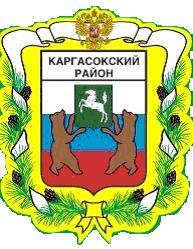 МУНИЦИПАЛЬНОЕ ОБРАЗОВАНИЕ «Каргасокский район»ТОМСКАЯ ОБЛАСТЬАДМИНИСТРАЦИЯ КАРГАСОКСКОГО РАЙОНАВ соответствии с Трудовым кодексом Российской Федерации, Постановлением Администрации Томской области от 28.04.2010г. № 86А «О порядке назначения на должность руководителей областных государственных учреждений», в целях повышения эффективности управления муниципальными учреждениями и урегулирования порядка назначения руководителей муниципальных учрежденийПОСТАНОВЛЯЮ:1. Установить, что назначение руководителей муниципальных учреждений осуществляется на конкурсной основе.2. Органам Администрации, Каргасокского района осуществляющим полномочия учредителей муниципальных учреждений, обеспечить назначение на должность руководителей муниципальных учреждений сроком на 5 (пять) лет.3. Утвердить прилагаемое Положение о проведении конкурса на замещение должности руководителя муниципального учреждения.Установить, что нормы настоящего постановления и утвержденного им Положения распространяются на процедуру назначения руководителей муниципальных учреждений, созданных на основании распоряжения Администрации Каргасокского района.4. Привести уставы муниципальных учреждений в соответствие с данным Постановлением.5. Опубликовать настоящее постановление в районной газете «Северная правда» и разместить на официальном сайте Администрации Каргасокского района в сети Интернет.6. Контроль за исполнением настоящего постановления возложить на заместителя Главы Каргасокского района по экономике Грузных С.Н Утвержденопостановлением АдминистрацииКаргасокского районаот 29.09.2011 № 231Приложение ПОЛОЖЕНИЕО ПРОВЕДЕНИИ КОНКУРСА НА ЗАМЕЩЕНИЕ ДОЛЖНОСТИРУКОВОДИТЕЛЯ МУНИЦИПАЛЬНОГО УЧРЕЖДЕНИЯI. ОБЩИЕ ПОЛОЖЕНИЯ1. Настоящее Положение определяет порядок проведения, условия участия и критерии определения победителя конкурса на замещение должности руководителя муниципального учреждения (далее - Конкурс).2. Конкурс является открытым по составу участников.3. Целью Конкурса является отбор кандидата на должность руководителя муниципального учреждения.4. Основными принципами проведения Конкурса являются:равные условия для всех его участников;единство требований, предъявляемых к участникам Конкурса;объективность оценки представленных претендентом сведений.5. Для проведения конкурса орган Администрации Каргасокского района, осуществляющий полномочия и функции учредителя  муниципального учреждения:1) создает комиссию по проведению Конкурса (далее - Комиссия), устанавливает сроки и порядок ее работы;2) публикует в средствах массовой информации подготовленное Комиссией информационное сообщение о проведении Конкурса, содержащее сведения, указанные в пункте 14 настоящего Положения;3) принимает заявки от претендентов и ведет их учет;4) проверяет наличие необходимых документов, предусмотренных пунктом 16 настоящего Положения;5) передает в Комиссию по окончании срока приема поступившие заявки с прилагаемыми к ним документами;6) обеспечивает организацию и проведение Конкурса.6. К участию в Конкурсе допускаются физические лица, соответствующие квалификационным требованиям, установленным действующим законодательством.II. КОНКУРСНАЯ КОМИССИЯ7. Комиссия состоит из председателя, заместителя председателя, секретаря и членов Комиссии.8. В состав Комиссии входят с правом решающего голоса представители органа Администрации Каргасокского района, осуществляющего полномочия и функции учредителя муниципального учреждения, один представитель, органа местного самоуправления поселения, на территории которого осуществляет свою деятельность муниципальное учреждение (по согласованию), соответствующего выборного профсоюзного органа, а также иных заинтересованных организаций заместитель Главы Каргасокского района по экономике, заместитель Главы Каргасокского района, курирующий сферу в которой действует муниципальное учреждение, для проведения конкурса на должность руководителя которого формируется комиссияК работе Комиссии могут привлекаться эксперты и представители общественности с правом совещательного голоса.9. Председателем Комиссии является руководитель органа Администрации Каргасокского района, осуществляющего полномочия и функции учредителя  муниципального учреждения, заместителем председателя Комиссии - заместитель Главы Каргасокского района, курирующий сферу в которой действует муниципальное учреждение, для проведения конкурса на должность руководителя которого формируется комиссия. Секретарем Комиссии назначается представитель органа Администрации Каргасокского района, осуществляющего полномочия и функции учредителя  муниципального учреждения 10. Состав Комиссии утверждается Распоряжением (приказом) органа Администрации Каргасокского района, осуществляющего полномочия и функции учредителя  муниципального учреждения.11. Комиссия правомочна решать вопросы, отнесенные к ее компетенции, если на заседании присутствует не менее половины членов Комиссии с правом решающего голоса.Решение Комиссии принимается большинством голосов присутствующих на заседании членов Комиссии с правом решающего голоса. При равенстве голосов принимается решение, за которое проголосовал председательствующий на заседании.12. Решение Комиссии оформляется протоколом, который подписывается присутствующими на заседании членами Комиссии, имеющими право голоса. При подписании протоколов мнение членов Комиссии выражается словами "за" или "против".III. ПОРЯДОК ПРОВЕДЕНИЯ КОНКУРСА13. Информационное сообщение о проведении Конкурса должно быть опубликовано не позднее чем за 30 календарных дней до объявленной в нем даты проведения Конкурса.Информационное сообщение о проведении Конкурса публикуется в официальном издании Администрации Каргасокского района - газете "Северная правда" и размещается на официальном сайте Администрации Каргасокского района в сети Интернет, а также на сайте органа Администрации Каргасокского района, осуществляющего полномочия и функции учредителя  муниципального учреждения (при наличии такого сайта)14. Информационное сообщение о проведении Конкурса должно включать:1) наименование и сведения о месте нахождения муниципального учреждения;2) требования, предъявляемые к кандидату на замещение должности руководителя муниципального учреждения;3) дату и время (час, минуты) начала и окончания приема заявок;4) адрес места приема заявок;5) перечень документов, прилагаемых к заявке;6) дату, время и место проведения Конкурса с указанием времени начала работы Комиссии и подведения итогов Конкурса;7) номер телефона и адрес, по которому претенденты могут ознакомиться с иными сведениями, и порядок ознакомления с этими сведениями;8) порядок определения победителя Конкурса;9) способ уведомления участников Конкурса о его итогах;10) основные условия трудового договора с руководителем муниципального  учреждения.15. С момента начала приема заявок Комиссия предоставляет каждому претенденту возможность ознакомления с основными показателями деятельности муниципального учреждения (учредительными документами, бухгалтерской и статистической отчетностью).16. Для участия в Конкурсе претенденты представляют в орган Администрации Каргасокского района, осуществляющий полномочия и функции учредителя  муниципального учреждения заявку на участие в Конкурсе, к которой прилагаются следующие документы:1) собственноручно заполненная и подписанная анкета по форме, утвержденной Распоряжением Правительства Российской Федерации от 26.05.2005 N 667-р, с фотографией;2) заверенные в установленном порядке копии трудовой книжки и документов об образовании государственного образца;3) предложения по программе деятельности муниципального учреждения.Помимо указанных в настоящем пункте документов претенденты могут представить рекомендательные письма, в том числе Комиссии Каргасокского района по формированию и подготовке резерва управленческих кадров.17. Комиссия не принимает к рассмотрению заявку с прилагаемыми к ней документами, если она поступила после истечения срока приема заявок, указанного в информационном сообщении о проведении Конкурса, представлена без необходимых документов, предусмотренных пунктом 16 настоящего Положения, или оформление указанных документов не соответствует действующему законодательству.18. Претендент не допускается к участию в Конкурсе в случае если представленные им документы не подтверждают право претендента занимать должность руководителя муниципального учреждения в соответствии с законодательством Российской Федерации, Томской области и настоящим Положением 19. Конкурс проводится в два этапа.На первом этапе Комиссией рассматриваются и оцениваются письменные предложения претендентов по программе деятельности муниципального  учреждения.Оценка предложений претендентов по программе деятельности муниципального учреждения осуществляется исходя из следующих критериев:1) точность отражения существующего положения муниципального учреждения и потенциала его развития;2) соответствие целям создания муниципального учреждения и стратегии развития отрасли, в которой работает учреждение;3) определенность источников обеспечения реализации программных мероприятий;4) перспективность планирования (на срок не менее 3 - 5 лет);5) соответствие целям Стратегии социально-экономического развития Каргасокского района.Второй этап проводится в форме собеседования. Комиссия оценивает личные и деловые качества претендентов, их способность осуществлять руководство муниципальным учреждением по любым вопросам в пределах компетенции руководителя.20. Победителем Конкурса признается участник, который, по мнению Комиссии, представил предложения по программе деятельности муниципального учреждения, наиболее точно и полно соответствующие критериям оценки, указанным в пункте 19 настоящего Положения, и успешно прошел второй этап Конкурса.В случае если по итогам проведенной оценки ни одно из предложений претендентов по программе деятельности муниципального  учреждения, по мнению Комиссии, не соответствует точно и полно критериям оценки либо в случае если по результатам проведения второго этапа Конкурса, по мнению Комиссии, не подтвердились личные и деловые качества претендентов, их способность осуществлять руководство муниципальным учреждением по любым вопросам в пределах компетенции руководителя, Комиссией принимается решение о том, что победитель Конкурса не выявлен.21. По итогам проведения Конкурса секретарь комиссии в 10-дневный срок со дня определения победителя Конкурса готовит проект распоряжения Администрации Каргасокского района о назначении победителя Конкурса руководителем мун (приказа) органа Администрации Каргасокского района, осуществляющего полномочия и функции учредителя муниципального учреждения миципального учреждения.ПОСТАНОВЛЕНИЕ(С изм от 29.05.2012 №90)ПОСТАНОВЛЕНИЕ(С изм от 29.05.2012 №90)ПОСТАНОВЛЕНИЕ(С изм от 29.05.2012 №90)ПОСТАНОВЛЕНИЕ(С изм от 29.05.2012 №90)29.09.2011№ 231с. Каргасокс. Каргасокс. КаргасокО порядке назначения на должность руководителей муниципальных учрежденийО порядке назначения на должность руководителей муниципальных учрежденийГлава Каргасокского районаГлава Каргасокского районаГлава Каргасокского районаА.М. РожковС.Н.Грузных2-16-07